Meghívó a 2022.évi Tri Jumelage-raHely: Villingen – Schwenningen, Németország 111SWIdőpont: 2022.Szept.22.-25.Kormányzóságok: 103 Centre, 119, 111SW és vendégként 111SNKedves Lions barátok, kedves Leo-k!Nagyon örülünk, hogy vendégül láthatunk Benneteket a Fekete- erdei Baar-Heuberg térségben. Ez a terület a Fekete- erdő középső és déli részén található, a Duna eredőjénél, inkább vidéki jellegű térség, falukkal, kicsi és nagyobb városokkal mint pl. Villingen-Schwenningen(a kettős város), Donaueschingen,(a Fürstenberg házzal és a Duna eredőjével), és Rottweil (Baden-Würtemberg legöregebb városával, a tornyok városával).Térségünk igen sokoldalú, egyrészt megismerhetitek természetközeli arcát, valamint innnovativ gazdasági oldalát is a finommechanika, orvosi technika területén, melyek világszinten vezető poziciót töltenek be. Egy terület, ahol egymás mellett megtalálhatók a mezőgazdasági létesítmények és a turizmus, a kézművesség, a tradició, az idill és az ipar.Tri Jumelage találkozónk keretein belül alkalmatok lesz tanulmányozni, hogyan kapnak segítséget és iskolai képzést hátrányos helyzetű fiatalok, hogyan kapnak lehetőséget önálló életre. Tudatosan választottuk a támogatásnak ezt a területét, mert  ebből a körzetből származik és ennek a körzetnek a támogatását élvezi, valamint 50.születésnapját is ünnepli ez a Központ. Össze fogjuk kötni ezt egy kis közös aktivitással is.A Péter Aab Zenei Versenyen idén a trombita veszi át a főszerepet és mi fiatal, tehetséges művészekre helyeztük a hangsúlyt, akik e hangszer művészi megszólaltatásával fognak megörvendeztetni bennünket.Nagyon örülnénk ha minél nagyobb számban üdvözölhetnénk Benneteket. A rendezvényt tudatosan tartjuk kissé rusztikális stílusban, mert úgy gondoljuk, hogy ez passzol ehhez a területhez és változatosságot hoz a Tri Jumelage-ba.A jelentkezéseket kérjük 2020.május végéig a Tri Jumelage referensnek átadni.Szívélyes Lions üdvözlettel, a 111SW Tri Jumelage szervezőcsoportja.Tri-Jumelage Program 2022.Szept.22. CsütörtökÉrkezés Villingen-Schwenningenbe a Holiday-In szállodába.https://www.ihg.com/holidayinn/hotels/de/de/villingen-schwenningen/zqlvs/hoteldetail#Cím:Klinik Strasse 3/178052 Villingen-SchwenningenT: +49 7721 2970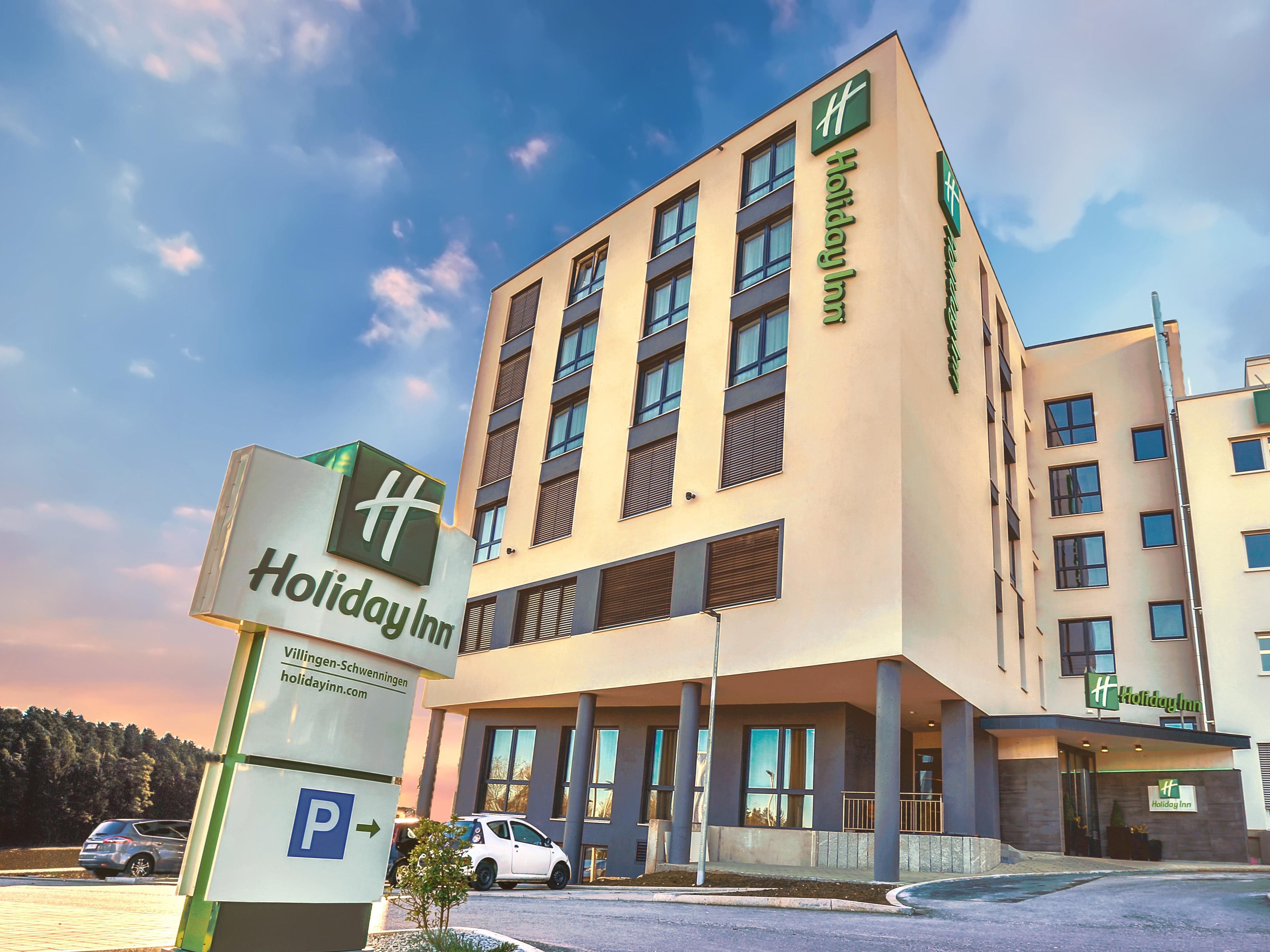 Érkezés autóval: Autobahn A81 Stuttgart felöl, vagy B33 Rheintal/Offenburg/Strassburg felölA repülővel Stuttgart felöl érkező Lions barátainkat kérjük, hogy jelezzék ezt nekünk, hogy tudjunk szállításról gondoskodni.A vonattal érkezők a villingeni vagy a Schwenningeni pályaudvarra fognak érkezni.A vendégek fogadása és regisztráció 18.00-tól a szálloda lobbijában. Itt további információkat is kaptok majd.Az üdvözlés és kis pihenés után közös vacsorára kerül sor a szállodában.2022.Szept.23.péntek9.00-ig                 reggeli a szállodában                             kérjük, hogy a mai napra kényelmes, sportos, túrára alkalmas                             ruházatot vegyetek!9.00 – 9.30         Utazás Donaueschingenbe busszal9.30 – 13.00       Látogatás a Karl-Wacker Iskolába mely hátrányos helyzetű                              fiatalok különleges Oktatási Tanácsadó Központja. A Létesít-                             mény megtekintése a rektor vezetőjével.                              Könnyű snack az iskola ebédlőjében a tanulók közreműkö-                             Désével.13.30 – 14.00    Busszal tovább Rottweilba14.00 – 17.00   A furtwangeni Főiskola Tanulmányi Központjának és a rottweilli                                    Kísérleti Világnak  a megtekintése. Innovatív kísérletezés és                           Szakmai orientáció egy történelmi helyen.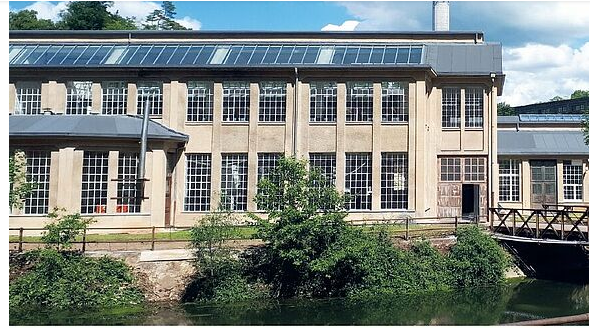 https://www.hs-furtwangen.de/fakultaeten/mechanical-and-medical-engineering/studienzentrum-rottweil/				https://campus-schule-wirtschaft.de/experimentierwelten/Utána  21.30-ig  közös Pick-nick és grillezés a Tanulmányi KözpontbanKb.21.30 – 22.00  Bustransfer a szállodába2022.Szept.24. szombat9.00-ig                      reggeli a szállodában                                   ruházat: casual9.00 – 15.00            Csak a zenei verseny résztvevői és kísérői számára:                                  Transfer a zenei verseny helyszínére, bejátszás, próba,ebéd9.00 – 12.00            Csak a Tri Jumelage tisztségviselőinek:                                  Munkaértekezlet a szállodában, ezt követően csatlakozás  a                                  többi lionhoz, közös ebéd9.00 – 9.30              Bustransfer a város központba a kísérőknek9.30 – 12.00           Városnézés tolmáccsal a közpkori óvárosban12.00 – 14.00        Ízletes ebéd az Óvárosban helyi specialitásokkal14.00 – 15.00        Busszal a Peter Aab Zenei Verseny helyszínére15.00 – 18.00        Peter Aab Zenei Verseny                                 a zsűri tanácskozása alatt kis előadás a régió egy aktuális                                 témájával kapcsolatban                               A Zenei verseny helyezéseinek ismertetése, dijak átadása.18.00 – 19.00     Busztransfer a szállodába, ott kis pihenő, felfrissülés19.00 -                Díszvacsora a szállóban a győztes szólójával,                            A város főpolgármüdvözlő szavaiesterének                             kormányzói beszédek, üdvözlések, adományok átadása                            Ruha:  business casual2022.Szept.25. vasárnapReggeli a szállodábanBúcsúzásElutazás                                               . / .Kérjük, hogy az étkezéssel kapcsolatos kéréseiket előre közöljék.A ruházatra vonatkozó megjegyzéseket kérjük vegyék figyelembe.Regisztrációs dij, amely vonatkozik csütörtök estétől vasárnap reggelig,(3 éj)a szállásra, étkezésre és minden programra:1 fő részére  1-ágyas szobában                                 520,-Euro2 fő részére  2-ágyas szobában                                 790,-Euro    395,-/főJelentkezési határidő 2022.május 31. !!